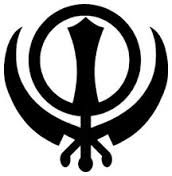 Do We Need Religion?Homework GridDo We Need Religion?Homework GridDo We Need Religion?Homework Grid1) Calendar designDraw a version of the Druid’s Wheel of the Year.  Include what you choose are appropriate colours and pictures for each season.2) Research Falun GongUse Wikipedia or www.Britannica.com  to find out about Falun Gong.  Who started it?  What are their beliefs?  Why do you think the Chinese authorities outlawed it? Write up your findings in the form of a newspaper article.3) IKEA-It: StonehengeStonehenge is believed to have been built by ancient druids.  Find out how and present your findings in the form of a graphical ‘how-to’, a like the instructions you find with flat-pack furniture.4) DIY ReligionThe Church of the Flying Spaghetti Monster was invented by someone trying to make a point about how religions are based on faith not evidence.  Have a go at inventing your own religion in the same way.  Include a creation story, a doctrine (rules) and a creed (set of beliefs).  Be creative - the more far-fetched the better!5) Scientology in the newsScientology is often in the news, because of its celebrity members or because of controversies surrounding its status as a religion in several countries.  Find three news articles about Scientology and write in your own words what they are suggesting about the NRM.  Note whether you think any of the articles are biased in any way.6)  DIY Rite of PassageChoose a significant event in a human lifetime (birth, coming of age, marriage, death?) and describe how you would celebrate this moment.  Think about what you think is important about the event and how this might be expressed in the rituals you plan to mark the occasion.Challenge TasksThese are designed to test your ability to put together a compelling argument.  Make sure you consider both sides of the debate (on the other hand), give specific evidence/examples to support your points (for example, take the case of, this means, this shows, this proves), and use counter-arguments to show strengths and weaknesses (but, in spite of, however, despite).You could present this as a written essay, as an illustrated Powerpoint, a speech, even a video.Challenge TasksThese are designed to test your ability to put together a compelling argument.  Make sure you consider both sides of the debate (on the other hand), give specific evidence/examples to support your points (for example, take the case of, this means, this shows, this proves), and use counter-arguments to show strengths and weaknesses (but, in spite of, however, despite).You could present this as a written essay, as an illustrated Powerpoint, a speech, even a video.Assessment Preparation:Can you describe with examples some of the benefits of religious belief?Can you describe with examples some of the problems of religious belief?  Can you compare Humanism to religious beliefs and practices?Which benefits of religion does Humanism also offer?Can you give reasons for your opinion on whether Humanism is ‘better’ than traditional religious beliefs?“Believing that we're all being controlled by secret organisations like the Illuminati is much less frightening than accepting the lonely purposeless reality of life on Earth.” How far do you agree?“Ghosts, past lives and near death experiences prove that there is life after death.”  How far do you agree?Assessment Preparation:Can you describe with examples some of the benefits of religious belief?Can you describe with examples some of the problems of religious belief?  Can you compare Humanism to religious beliefs and practices?Which benefits of religion does Humanism also offer?Can you give reasons for your opinion on whether Humanism is ‘better’ than traditional religious beliefs?